              ООО «ЮНИТРЭВЕЛ»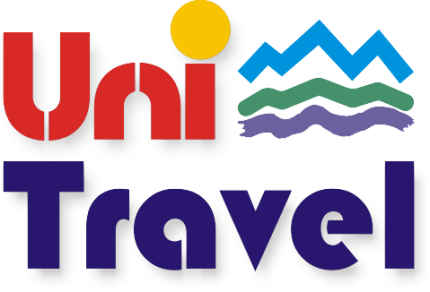               Республика Беларусь, 220005, г. Минск              ул. Гикало 1, пом.16, оф.4              тел./ факс  +375 (17) 2926078, +375 (17) 2863160              8 (029)333 35 22,  8 (029)273 33 52"Средиземноморский шик"Берлин –Амстердам – Париж – Ллорет Де Мар – Канны – Ницца –Монако – Венеция – Вена                       (16 дней, 1 ночной переезд)* Стоимость тура: стоимость обслуживания на территории страны пребывания (Италия /Сан-Ремо), оплата принимающей стороне – турист оплачивает самостоятельно.*Туристическое агентство оставляет за собой право изменять график поездок по мере комплектации группы, а также вносить изменения в программу тура без уменьшения общего объема и качества услуг, осуществлять замену заявленных отелей и ресторанов на равнозначные. Время в пути указано ориентировочное. Агентство не несет ответственности за задержки, связанные с простоем на границах, пробками на дорогах.1 деньВыезд из Минска в 5.00. Транзит по территории РБ и РП. Ночлег на территории РП. Выезд из Минска в 5.00. Транзит по территории РБ и РП. Ночлег на территории РП. Выезд из Минска в 5.00. Транзит по территории РБ и РП. Ночлег на территории РП. 2 деньЗавтрак. Переезд в Берлин. Обзорная экскурсия по городу: Александр-Плац, Ратуша, квартал Св. Николая, Унтер ден Линден, Рейхстаг. Свободное время. Переезд в отель на территории Голландии. Ночлег в отеле.Завтрак. Переезд в Берлин. Обзорная экскурсия по городу: Александр-Плац, Ратуша, квартал Св. Николая, Унтер ден Линден, Рейхстаг. Свободное время. Переезд в отель на территории Голландии. Ночлег в отеле.Завтрак. Переезд в Берлин. Обзорная экскурсия по городу: Александр-Плац, Ратуша, квартал Св. Николая, Унтер ден Линден, Рейхстаг. Свободное время. Переезд в отель на территории Голландии. Ночлег в отеле.3 деньЗавтрак. Переезд в Амстердам . Обзорная экскурсия по городу : площадь Дам, Королевский Дворец, цветочный рынок, квартал красных фонарей, фабрика бриллиантов. Свободное время.Для желающих прогулка на кораблике по каналам Амстердама с экскурсией. Переезд в Париж. Ночлег в отеле в пригороде  Парижа.Завтрак. Переезд в Амстердам . Обзорная экскурсия по городу : площадь Дам, Королевский Дворец, цветочный рынок, квартал красных фонарей, фабрика бриллиантов. Свободное время.Для желающих прогулка на кораблике по каналам Амстердама с экскурсией. Переезд в Париж. Ночлег в отеле в пригороде  Парижа.Завтрак. Переезд в Амстердам . Обзорная экскурсия по городу : площадь Дам, Королевский Дворец, цветочный рынок, квартал красных фонарей, фабрика бриллиантов. Свободное время.Для желающих прогулка на кораблике по каналам Амстердама с экскурсией. Переезд в Париж. Ночлег в отеле в пригороде  Парижа.4 деньЗавтрак. Переезд в Париж .Обзорная экскурсия по Парижу : Большие Бульвары, Опера, пл. Согласия, остров Сите, Елисейские Поля и др. Свободное время. Для желающих посещение музеев: Лувра или Орсе, прогулка на корабликах по Сене, подъем на Эйфелеву башню. Пешеходная экскурсия по району Монмартр — высочайшей точке Парижа. На вершине холма находится базилика Сакре-Кер, одна из самых популярных достопримечательностей французской столицы. Так же холм известен как место жизни и творчества богемных писателей и художников 19 века. Поздно вечером отъезд из Парижа (возможен после 24.00). Ночной переезд в Ллорет де Мар.Завтрак. Переезд в Париж .Обзорная экскурсия по Парижу : Большие Бульвары, Опера, пл. Согласия, остров Сите, Елисейские Поля и др. Свободное время. Для желающих посещение музеев: Лувра или Орсе, прогулка на корабликах по Сене, подъем на Эйфелеву башню. Пешеходная экскурсия по району Монмартр — высочайшей точке Парижа. На вершине холма находится базилика Сакре-Кер, одна из самых популярных достопримечательностей французской столицы. Так же холм известен как место жизни и творчества богемных писателей и художников 19 века. Поздно вечером отъезд из Парижа (возможен после 24.00). Ночной переезд в Ллорет де Мар.Завтрак. Переезд в Париж .Обзорная экскурсия по Парижу : Большие Бульвары, Опера, пл. Согласия, остров Сите, Елисейские Поля и др. Свободное время. Для желающих посещение музеев: Лувра или Орсе, прогулка на корабликах по Сене, подъем на Эйфелеву башню. Пешеходная экскурсия по району Монмартр — высочайшей точке Парижа. На вершине холма находится базилика Сакре-Кер, одна из самых популярных достопримечательностей французской столицы. Так же холм известен как место жизни и творчества богемных писателей и художников 19 века. Поздно вечером отъезд из Парижа (возможен после 24.00). Ночной переезд в Ллорет де Мар.5 деньПрибытие в Ллорет де Мар (возможно прибытие во второй половине дня). Размещение в отеле. Ужин.Прибытие в Ллорет де Мар (возможно прибытие во второй половине дня). Размещение в отеле. Ужин.Прибытие в Ллорет де Мар (возможно прибытие во второй половине дня). Размещение в отеле. Ужин.5-12 деньОтдых на курорте.  Питание (завтрак+ужин). Экскурсионная программа (за доп. плату).Отдых на курорте.  Питание (завтрак+ужин). Экскурсионная программа (за доп. плату).Отдых на курорте.  Питание (завтрак+ужин). Экскурсионная программа (за доп. плату).12 деньЗавтрак. 10.00 — выселение из отеля, размещение багажа в камере хранения. Выезд из Ллорет де Мар во второй половине дня. Ночлег в отеле на территории Франции (~400 км).Завтрак. 10.00 — выселение из отеля, размещение багажа в камере хранения. Выезд из Ллорет де Мар во второй половине дня. Ночлег в отеле на территории Франции (~400 км).Завтрак. 10.00 — выселение из отеля, размещение багажа в камере хранения. Выезд из Ллорет де Мар во второй половине дня. Ночлег в отеле на территории Франции (~400 км).13деньЗавтрак. Переезд в Ниццу . Знакомство и осмотр жемчужин французской Ривьеры — город Ницца: знаменитые набережные, музеи, дворцы, отели и казино и многое другое; Канны— набережная Круазетт и дворец кинофестивалей. Переезд в княжество Монако . Осмотр жемчужины Лазурного берега — Монако: дворец  Гримальди,  Кафедральный Собор, океанографический музей Кусто , казино Монте-Карло. Переезд в отель на территории Италии . Ночлег.Завтрак. Переезд в Ниццу . Знакомство и осмотр жемчужин французской Ривьеры — город Ницца: знаменитые набережные, музеи, дворцы, отели и казино и многое другое; Канны— набережная Круазетт и дворец кинофестивалей. Переезд в княжество Монако . Осмотр жемчужины Лазурного берега — Монако: дворец  Гримальди,  Кафедральный Собор, океанографический музей Кусто , казино Монте-Карло. Переезд в отель на территории Италии . Ночлег.Завтрак. Переезд в Ниццу . Знакомство и осмотр жемчужин французской Ривьеры — город Ницца: знаменитые набережные, музеи, дворцы, отели и казино и многое другое; Канны— набережная Круазетт и дворец кинофестивалей. Переезд в княжество Монако . Осмотр жемчужины Лазурного берега — Монако: дворец  Гримальди,  Кафедральный Собор, океанографический музей Кусто , казино Монте-Карло. Переезд в отель на территории Италии . Ночлег.14 день Завтрак. Прибытие в Венецию, переезд в центральную часть города на катере (обязательный туристический сбор + проезд на катере в Венецию и обратно — €15).
Обзорная экскурсия по Венеции  площадь и собор св. Марка, дворец Дожей, мост Риалто и др. По желанию прогулка на гондолах по каналам. Переезд в отель на территории Австрии. Ночлег.Завтрак. Прибытие в Венецию, переезд в центральную часть города на катере (обязательный туристический сбор + проезд на катере в Венецию и обратно — €15).
Обзорная экскурсия по Венеции  площадь и собор св. Марка, дворец Дожей, мост Риалто и др. По желанию прогулка на гондолах по каналам. Переезд в отель на территории Австрии. Ночлег.Завтрак. Прибытие в Венецию, переезд в центральную часть города на катере (обязательный туристический сбор + проезд на катере в Венецию и обратно — €15).
Обзорная экскурсия по Венеции  площадь и собор св. Марка, дворец Дожей, мост Риалто и др. По желанию прогулка на гондолах по каналам. Переезд в отель на территории Австрии. Ночлег.15 деньЗавтрак.  Прибытие в Вену. Обзорная экскурсия по Вене : достопримечательности Ринг штрассе, собор св. Стефана, дворец Хофбург, знаменитая улица Грабен. Свободное время. Переезд на ночлег.Завтрак.  Прибытие в Вену. Обзорная экскурсия по Вене : достопримечательности Ринг штрассе, собор св. Стефана, дворец Хофбург, знаменитая улица Грабен. Свободное время. Переезд на ночлег.Завтрак.  Прибытие в Вену. Обзорная экскурсия по Вене : достопримечательности Ринг штрассе, собор св. Стефана, дворец Хофбург, знаменитая улица Грабен. Свободное время. Переезд на ночлег.16 деньЗавтрак. Транзит по территории Чехии, РП и РБ. Прохождение границы. Прибытие в Минск ночью  ночь  либо утром следующего дня.Завтрак. Транзит по территории Чехии, РП и РБ. Прохождение границы. Прибытие в Минск ночью  ночь  либо утром следующего дня.Завтрак. Транзит по территории Чехии, РП и РБ. Прохождение границы. Прибытие в Минск ночью  ночь  либо утром следующего дня.График заездов:График заездов:Отдых на море:Стоимость тура:14.06.15 – 29.06.1512.07.15 – 27.07.1508.08.15 – 23.08.1507.09.15 – 22.09.1514.06.15 – 29.06.1512.07.15 – 27.07.1508.08.15 – 23.08.1507.09.15 – 22.09.1518.06 – 25.0616.07 – 23.0712.08 – 19.0811.09 – 18.09680 евро725 евро765 евро665 евроВ стоимость входит:проезд автобусом тур. класса;проживание в транзитных отелях (5 ночей);5 завтраков в транзитных отелях;на отдыхе размещение в отеле 3*(7 дней/6 ночей). Номера с кондиционером, питание: завтраки;экскурсионное обслуживание согласно программе тура; сопровождающий по маршруту.Дополнительно оплачивается:туристическая услуга – 300 тыс. бел. руб. виза – 60 €, мед. страховка – 8 € (дети до 16 лет - 4 €),обязательная оплата городского налога в отеле на курорте - € 3,5 за весь период отдыха,входные билеты в музеи и замки (7-15€ каждый )экскурсионная программа в Испании ( 35-70€)проезд на городском транспорте в посещаемых городах в случае                 необходимости , а также все иное не оговоренное в программе.